Östra Ljungby Bygdegård	
Gamla vägen 29
264 71 Östra Ljungby
www.ostraljungbybygdegard.se				 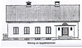 Protokoll fört vid ordinarie årsmöte Östra Ljungby Bygdegårdsförening 
den 14 februari 2023Närvarande från styrelsen: Jim Andersen, Gina Widén Horvat, Helene Knutsson, Richard Johansson. Anna-Greta Granqvist, Mihalj Horvat, Suzanne Kyrklund.Övriga: Mona Bäcklund, Marie Gustafsson och Carina Armbäck.Klockan 18.00-20.40.§ 1 Ordföranden förklarade stämman öppnad.§ 2 Till att leda dagens möte utsågs Jim Andersen och till sekreterare Gina Widén Horvat.§ 3 Till att justera dagens protokoll utsågs Helene Knutsson och Richard Johansson.§ 4 Fastställande av röstlängd en röst per medlem oavsett andelar – godkändes av stämman.§ 5 Kallelsen till mötet har skickats ut till sponsorer, medlemmar och annonserats via föreningens hemsida och Facebook liksom uppsatta på anslagstavlor på bygdegården samt på Eriks Lanthandel. § 6 Dagordningen godkändes med tillägg i punkt 21 angående hyrestaxor och pris för medlemslott samt under punkt 24 info om BR distriktsstämma. § 7 Verksamhetsberättelsen för år 2022 gicks igenom, godkändes och lades till handlingarna. § 8 Verksamhetsplanen 2023 och 2024 som varit utskickade till styrelsen, samt finns tillgänglig på hemsidan, godkändes och lades till handlingarna.§ 9 Revisorernas berättelse lästes upp av kassören och lades till handlingarna. § 10 Balansräkningen lästes upp av kassören. Fastställande och godkännande av balansräkning.  § 11 Full ansvarsfrihet för styrelsen 2022 beviljades och godkändes.§ 12 Angående föreningens förlust om 26 727,10 kronor enligt balansräkningen skall föras över till ny räkning – godkändes av stämman. § 13 Angående arvode till styrelsen för år 2023 beslutades om oförändrat arvode om 700 kronor både till styrelseledamöter, suppleanter och revisorer. § 14 Till ordförande för 2023 valdes Jim Andersen. § 15 Styrelseledamöter (två år): Omval: Mihalj Horvat och Anna-Greta Grankvist. Nyval/Fyllnadsval ett år, Suzanne Kyrklund. Styrelseledamot (ett år): Omval: Richard Johansson.Kvarstår ett år: Gina Widén Horvat och Helene Knutsson. § 16 Styrelsesuppleanter (ett år): Omval: Mattias Olofsson, Fredrik Olsson. En plats är vakant.
§ 17 Till revisorer (ett år): Omval Göran Svensson. Nyval Joakim Wennerberg.§ 18 Till revisorssuppleanter (ett år): Nyval Mona Bäcklund och Carina Armbäck.
§ 19 Till ombud/ersättare (ett år) på Bygdegårdsdistriktets stämmor valdes ordförande samt minst ytterligare en person från styrelsen, kan bestämmas några dagar inför själva stämman.§ 20 Till valberedare (ett år): Omval Gina Widén Horvat och Ronny Finnberg. § 21 HyrestaxaDet togs beslut att tills vidare tillämpa aktuella hyresavgifter och depositionsavgifter i enlighet med aktuellt hyreskontrakt med reservation att eventuella prisjusteringar kan komma att ändras under året.Hyresbeloppen kvarstår således oförändrade, helguthyrning (torsdag-lördag/fredag-söndag) kostar 3 000 kronor, tillägg av extradagar till helguthyrning kostar 1 000 kronor per dag. Hyrning av enstaka dagar mellan söndag-torsdag 1 200 kronor samt studiesal 600 kronor. Deposition 3 000 kronor oavsett uthyrningsform.Aktiva styrelsemedlemmar samt suppleanter hyr för halva priset.700 kronor halv dag föreningar under söndag och vardagar.Prisjusteringar för år 2024 ses över när bar/loge har färdigställts.Beslutades att priset för medlemslott kvarstår oförändrat 100 kronor per år. Man kan inneha valfritt antal, men oavsett antal har man enbart en röstlängd. Medlemslott ger 50 kronor rabatt vid uthyrning (oavsett om man har mer än en medlemslott), men obegränsat gällande uthyrningar.§ 22 AvtackningarBetina Burman.§ 23 GDPR handlingsplanHandlingsplanen reviderats och undertecknats. Gina upprättar nytt dokumentet gällande lagring och hantering av styrelseuppgifter.§ 24 Övriga ärendenBR Skånes stämma den 2 april 2023 klockan 10.00, Östra Karup. Man kan välja att välja mellan att vara med fysiskt eller digitalt. Fyra silvernålar kommer då delas ut till föreningen. De nominerade är: Jim Andersen, Anna-Greta Grankvist, Mihalj Horvat och Ronny Finnberg.§ 25 AvslutningOrdförande tackade alla mötesdeltagare och avslutade stämman._________________________	_________________________ Jim Andersen, ordförande		Gina Widén Horvat, sekreterare_________________________	_________________________Helene Knutsson, justerare		Richard Johansson, justerare